學務管理系統 例行工作	104.9.16版一、成績輸入：（所有教師）(1)【教師應用】→【成績管理】→【管理學期成績】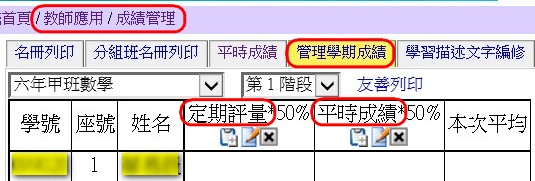 1.選擇<任教科目>。選擇<第x階段>，非月考科目不用選。2.輸入月考、平時成績。非月考科目直接輸入學期成績。輸入完畢按 儲存 。3.確認無誤後，按 匯到教務處 。若送出後要更正成績，請教務組解鎖，更正後再送出。(2)【教師應用】→【成績管理】→【平時成績】（健體、藝術與人文等多人上同一領域）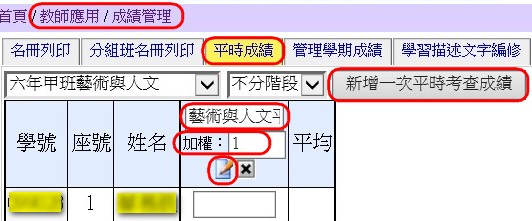 1.選擇<任教科目>。按 新增一次平時考查成績 。2.按<編輯鈕>。修改科目名稱，加權(上課節數)。3.確認無誤後，按 匯到學期的階段成績 。若有修改成績，再按 匯到學期的階段成績 。4.再到【管理學期成績】中，按 匯到教務處 。二、期末學籍資料：(導師)(1)【教師應用】→【製作成績單】→【填寫日常檢核表】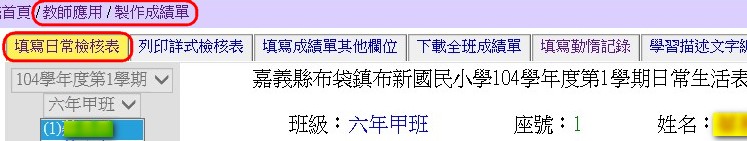 1.<日常生活表現>：輸入導師評語。(建議評語45字以內)2.<校內服務>、<社區服務>、<校內特殊表現>、<校外特殊表現>：視學生表現填寫。3.確認無誤後，按 確定儲存 。大量編修時，可先勾選自動跳下一位。(2)【教師應用】→【製作成績單】→【填寫勤惰記錄】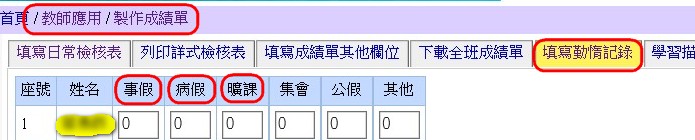 1.依學生請假狀況填寫。確認無誤後，按 確定儲存 。(3)【教師應用】→【成績管理】→【套用自訂成績單】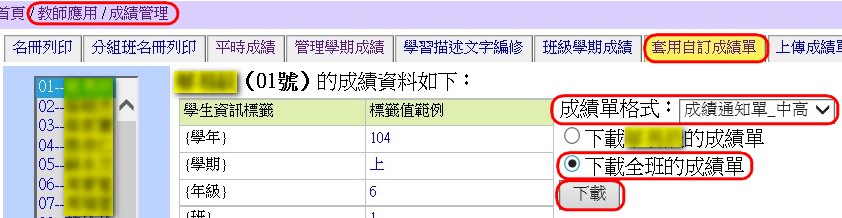 1.<成績單格式>：依年級選擇「成績通知單_中高」或「成績通知單_低」。2.選擇☉下載全班的成績單，按 下載 。選擇檔案儲存位置、更改檔名後，存檔。3.打開該成績單檔案（要安裝OpenOffice），確認無誤後，列印出來。三、輔導資料：(導師)(1)【教師應用】→【班級學籍管理】→【學期輔導】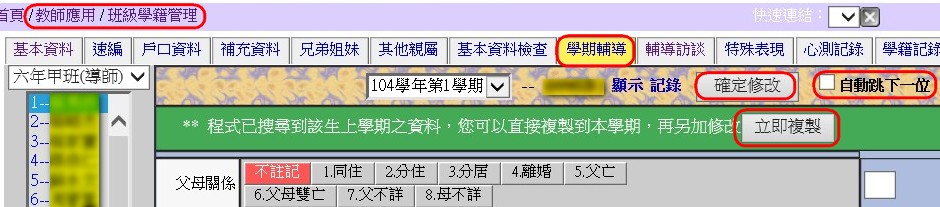 1.2~6年級可按 立即複製 ，複製上學期資料。2.於各資料欄位中，依學生資料點擊對應項目。3.確認無誤後，按 確定修改 。大量編修時，可先勾選自動跳下一位。(2)【教師應用】→【班級學籍管理】→【輔導訪談】（每位學生每學期至少一則紀錄）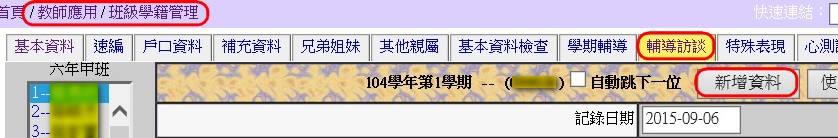 1.<記錄日期>：預設為當日日期。也可更改為本學期任一天。2.<訪談者>：預設為導師。	<連絡對象>：學生或父、母……。3.<連絡事項>：本記錄之簡要標題。	<內容要點>：本記錄內容敘述。(建議46字內)4.確認無誤後，按 新增資料 。大量編修時，可先勾選自動跳下一位。(3)【教師應用】→【學生身份類別與屬性】→【身份類別設定】 (請隨時更正資料)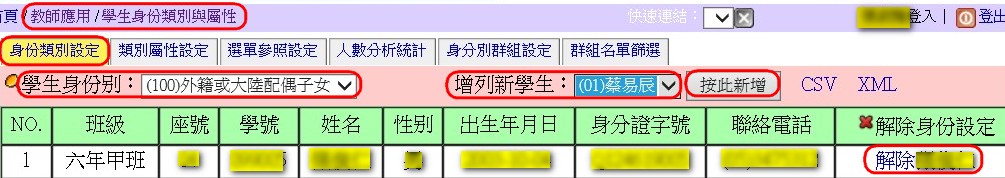 1.<學生身份別>：選擇要設定的身份別。2.<增列新學生>：選擇要新增的學生姓名。按 按此新增 ，加入名單中。3.若學生該類身份消失，按 解除○○○ ，就可將該學生從名單中移除。(4)【教師應用】→【學生身份類別與屬性】→【類別屬性設定】(請隨時更正資料)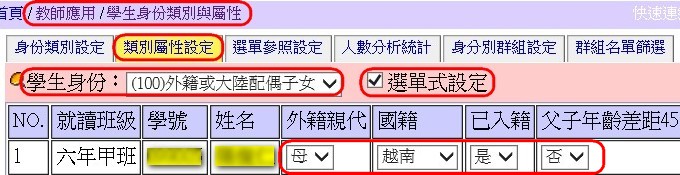 1.<學生身份別>：選擇要設定的身份別。2.勾選選單式設定，再選擇適當的屬性細項。修改完後，按 更改寫入 。(3)其他項目：(導師) 請隨時更正資料【班級學籍管理】→【基本資料】、【戶口資料】(父母詳細資料)、【兄弟姐妹】四、輸入OpenID密碼：(導師)(1)【教師應用】→【級務管理】→【學生登入密碼】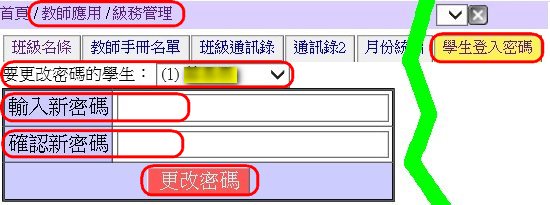 1.<要更改密碼的學生>：選擇學生姓名。2.在<輸入新密碼>、<確認新密碼>中輸入密碼，按 更改密碼 。五、檢查學籍、輔導紀錄表：(導師)1.學籍、輔導資料確認填寫完畢後，請通知教務組。2.教務組將學籍、輔導紀錄表匯出後，放在<網路硬碟>→<04-教學組>→<@註冊組>中。3.導師開啟該班檔案，檢查<學籍紀錄表>-<日常生活表現紀錄>及<輔導紀錄>-<內容要點>，字數超出表格的(有紅)，將字體大小改小，以完全顯示內容。4.每位學生資料應為2頁，若有多出1頁，請修改字體大小。確認資料無誤後儲存檔案。5.導師將檔案複製一份到自己電腦中備份。★★ 所有工作建議於結業式前完成，以便後續行政人員檢查、更正。★★
★★ 最慢必須於該學期結束日前（上學期1月31日，下學期7月31日）全部完成。★★